MARY 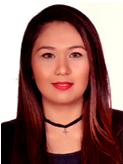     Mary.335829@2freemail.com 	OBJECTIVE SUMMARYTo obtain any available position where I can apply my education, four years of customer service experience and foreign linguistic skills, and provide clients with a high quality service experience.PROFILEI am a travel enthusiast, have deep passion with writing, music, and photography. I have been invited to different places– both local and international, to write about my personal experiences for food, parties, events, accommodations, and lifestyle.Able to learn quickly, demonstrate flexibility and persistence. Dependable, analytical and hardworking; Can work well both independently and as a team.WORK EXPERIENCEAccounts and Marketing DepartmentHydro Manila, Inc | 2016 Develops marketing program, business plans, create timelines, set budgets, develop strategies and tactics, and execute.Merging different brands to a better partnership  to provide high quality    experience to targeted audiences using social media accounts, different marketing tools and via website.Maintains department schedule by maintaining calendars for department personnel; arranging meetings, conferences, teleconferences, and travel. Take down or type and distribute minutes of meetings.Event Promoter and Social Media InfluencerNeverland Manila | 2015 – 2016Responsible for helping clients put together events such as parties, concerts, conventions or conferences on a budget with as few hiccups as possible.As a Social Media Influencer, I usually write blogs, press releases, and reviews to each upcoming events– may it be our event/s or other brand's event/s; Writing both pros and cons, what not to do, what not to bring, what to wear, etc. Promotes FAQS and detailed information about the company, event/s, and the artists through social media using Neverland's Twitter account or Facebook Page.Medical Service AssociateTeletech – Aseana One | 2014 – 2015Blueshield of California – caters to its members where we provide benefits, co-pays, eligibility, coverage, and other medical inquiries.Promoted as a Senior Medical Associate on my second month for receiving consistent excellent  feedback  from BSC members.Travel Sales SpecialistAegis PeopleSupport, Inc. | 2012 – 2014Expedia – acts as an expert consultant to Travel Agent partners, builds rapport with the customers, determining the travelers’ needs and making recommendations that will lead to an extraordinary vacation experience.Promoted as an Assistant Team Leader on my 7th month.QUALIFICATIONS/ SKILLSDemonstrates awareness of client’s cultural needs, and adopts interaction and intervention accordingly.Good command in communication skills both in oral and written (Filipino and English).Organizing events and coordinating it.Performs applicable tasks and duties assigned within the realm of knowledge, and develop problem solving skills, assess and anticipate needs of clients.CERTIFICATESBasic Life Support, First Aid, and CPR CertifiedBasic Water Safety CertifiedFlight Attendant TrainingACHIEVEMENTSAwarded Top Promoter of the Year 2016Awarded Top 5 Social Media Influencer, 2015Certified Red Cross Member, 2013 – present Leader of Youth for Christ from 2009 – 2013College Volleyball Varsity Player, 2010 – 2013Editorial-in-Chief at Writer's Club, 2007 – 2009Won 3rd Place at Regional Essay Writing Contest, 2006EDUCATIONSapphire International Aviation AcademyFlight Attendant Training | 2013Far Eastern UniversityBS in Tourism Management | 2013Camella SchoolHigh School Graduate | 2010